         Medi-Cal Managed Care Plan Contact CardPharmacy benefits for all Medi-Cal recipients are covered by the State’s Medi-Cal Rx. Program (800) 977-2273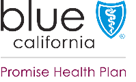 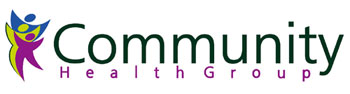 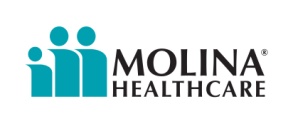 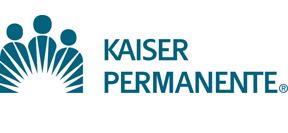 Health PlanMember Services/TransportationBehavioral Health Telephone Medical Advice Line Vision ServicesMedi-Cal RXDenti-CalBlue Shield CAPromise Health Plan1-855-699-5557(855) 321-22111-800-609-41661-855-699-5557(800) 977-2273(800) 322-6384Community Health Group1-800-224-7766(800) 404-33321-800-647-6966Vision Service Plan1-800-877-7195(800) 977-2273(800) 322-6384Kaiser Permanente1-800-464-4000(833) 579-48481-800-290-50001-800-464-4000(800) 977-2273(800) 322-6384Molina Healthcare1-888-665-4621(888) 665-46211-888-275-8750March Vision Services1-888-463-4070(800) 977-2273(800) 322-6384County Mental Health PlanTo access Specialty Mental Health and the Drug Medi-Cal Organized Delivery System1-888-724-7240Jewish Family ServicePatient Advocacy ProgramComplaints & Grievances/Inpatient & Residential1-800-479-2233Consumer Center for Health Education & AdvocacyPatient Advocacy ProgramComplaints & Grievances/Outpatient services1-877-734-3258